Word-Funktion „Ausgeblendeter Text“ in Verfahrensdoku-Blättern nutzen und weitere nützliche HinweiseDanke…,… dass Sie sich für Verfahrensdoku entschieden haben.Nachfolgend dürfen wir Ihnen eine paar Hinweise für eine erfolgreiche Nutzung unserer Mustervorschläge zur Erstellung einer Verfahrensdokumentation geben.Für Anregungen und Hinweise sind wir immer sehr dankbar. Wir sind sehr bemüht, unseren Anwendern ein praxisbezogenes Werkzeug zur Bearbeitung ihrer Verfahrensdokumentation zur Verfügung zu stellen.HinweisAn vielen Stellen unserer Mustervorschläge haben wir Hinweise angebracht, die immer an der linken Seite mit einem senkrechten roten Strich gekennzeichnet sind.Die Hinweise haben die MS-Word-Funktion „Ausgeblendeter Text“, weil sie nach Fertigstellung der Verfahrensdokumentation nicht mehr gebraucht werden. Die Verfahrensdokumentation wird dem Betriebsprüfer vorgelegt, den die Hinweise nicht interessieren.Ein- und Ausblenden der HinweiseKlicken Sie auf Datei | Optionen | Anzeige und es wird dieser Dialog angezeigt. Sie können nun durch Setzen oder Entfernen der Haken setzen bei „Ausgeblendeter Text“ bzw. bei „Ausgeblendeter Text drucken“ entscheiden, ob der mit dem roten Strich an der Seite markierte Text angezeigt oder ausgedruckt werden soll.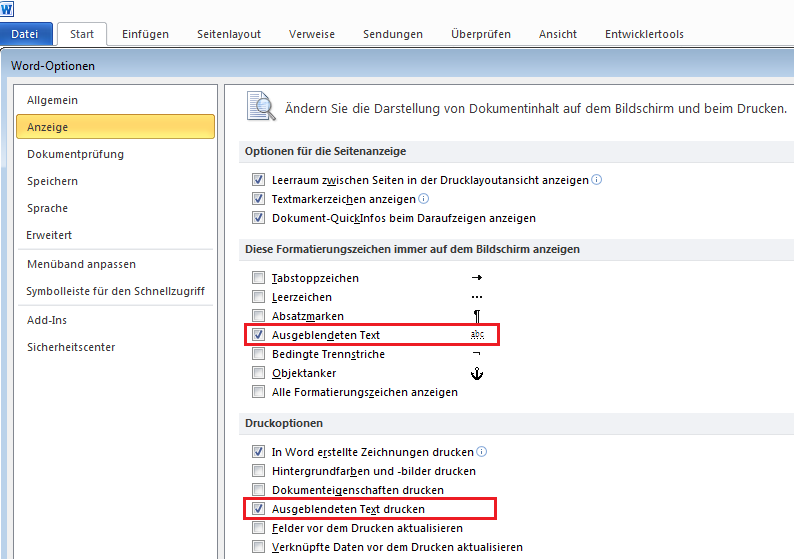 Sie können das an diesem Blatt testen.AnzeigemodusWir empfehlen den Anzeigemodus „Seitenlayout“, den Sie im Menü auf der Seite „Ansicht“ einstellen können.NavigationAls Standard wird links die Navigationsliste angezeigt.Wenn nicht, kann man diesen Standard herstellen. Klicken Sie im Menü „Start“ ganz rechts „Suchen“ an.In der links angezeigten Tabelle „Navigation“ klicken Sie auf die Schaltfläche „Durchsuchen der Überschriften in Ihrem Dokument“: 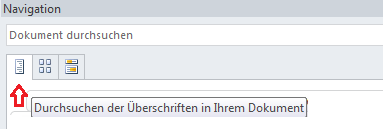 Nun wird die Navigationsleiste links angezeigt: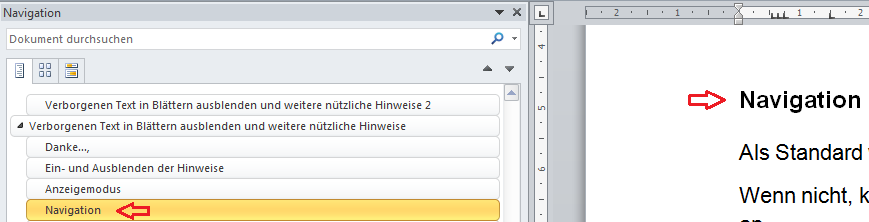 Navigationsliste einstellen: Alle Ebenen reduzieren / Alle Ebenen erweiternKlicken Sie mit der rechten Maus in die Navigationsliste. Sie können nun auswählen:Bei „reduzieren“ wird nur die Überschrift des Blatts, bei „erweitern“ werden auch die Zwischen-Überschriften angezeigt.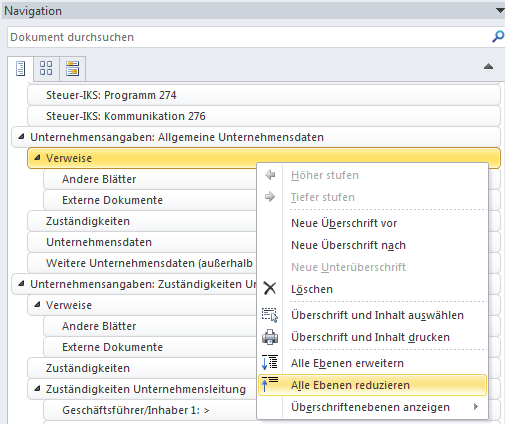 Arbeiten mit der NavigationsleisteIn der Navigationsleiste ist immer die Überschrift des gerade geöffneten Textes markiert.Durch Klicken auf eine Überschrift in der Navigationsleiste können Sie zwischen den Kapiteln wechseln.Sie können im ganzen Dokument nach Wörtern oder Wortteilen suchen. Geben Sie hierzu den gesuchten Begriff in die Zeile „Dokument durchsuchen“ ein.Inhaltsverzeichnis nutzenDiese Datei und alle Pakete haben an erster Stelle ein Inhaltsverzeichnis. Um aus dem Inhaltsverzeichnis zu der jeweiligen Seite zu gelangen, drücken Sie die Taste „Strg“ und klicken Sie im Inhaltsverzeichnis mit der linken Maus auf die gewünschte Zeile.Inhaltsverzeichnis bearbeitenDer Umfang des Textes kann sich änderndurch Ein- und Ausblenden des ausgeblendeten Textesdurch individuelle Erweiterungen oder Kürzungen des TextesDas Inhaltsverzeichnis können Sie aktualisieren, in dem Sie mit der rechten Maus in das Inhaltsverzeichnis und mit der linken Maus auf „Felder aktualisieren“ klicken.Sie können nun auswählen, ob Sie nur die Seitenzahlen oder das gesamte Inhaltsverzeichnis aktualisieren möchten: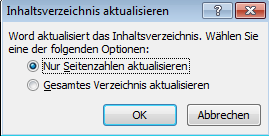 Texte verändern, erweitern oder kürzenBeachten Sie, dass jeder Text einer Formatvorlage zugeordnet ist, dieser Text zum Beispiel der Formatvorlage „Textkörper“.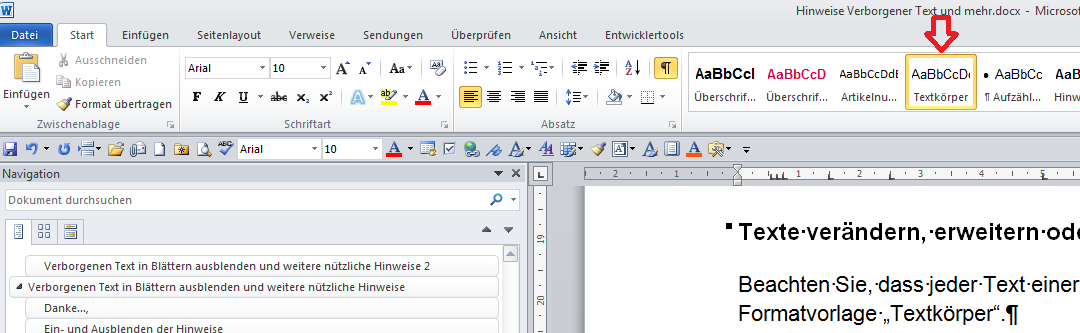 Bevor Sie einen Text verändern, sollten Sie sich vergewissern, welche Formatvorlage verwendet wurde. Bei allen Anpassungen sollte immer die entsprechende Formatvorlage beibehalten werden.Das gilt insbesondere für Überschriften, damit diese von Word in die verwendete Logik der Navigation und des Inhaltsverzeichnisses eingefügt werden.Format nicht ändernSchriftgröße, Zeilenabstand, Zwischenräume bei den Absätzen und vieles mehr sind bei den Formatvorlagen fest eingestellt. Dadurch wird durchgängig ein einheitliches Aussehen Ihrer Verfahrensdokumentation erreicht. Daher wird empfohlen, diese Parameter nicht zu verändern.Texte verändernSie möchten ein Wort ändern, zum Bespiel das Wort „dadurch“ in „hierdurch“. Geben Sie in der Navigation bei Dokumente durchsuchen ein:„dadurch“. Es werden drei Treffer angezeigt. Öffnen Sie in dieser Zeile  (kleiner Pfeil rechts)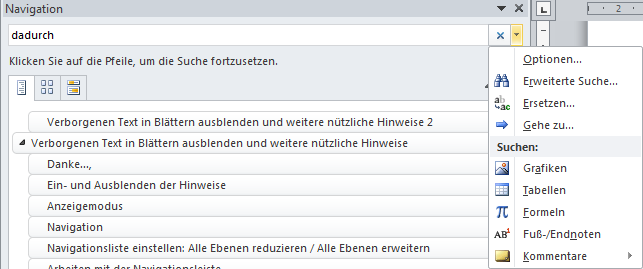 den Dialog ersetzen. Sie können jetzt einzeln oder insgesamt ersetzen. Alles geschieht in der zutreffenden Formatvorlage.Textteile löschenWenn Sie nicht zutreffende Textteile löschen möchten, wollen Sie bitte darauf achten, dass Sie nicht versehentlich Text löschen, für die eine andere Formatvorlage verwendet wurde. Das gilt insbesondere für Überschriften.Texte einfügenBitte, achten Sie darauf, dass Sie die zutreffende Formatvorlage eingestellt haben. Wenn sich ein abweichendes Aussehen ergibt, bitte nicht individuell über „Schriftart“ oder „Absatz“ ändern, sondern den Text markieren und die zutreffende Formatvorlage auswählen.Sicherungen erstellenBevor Sie beginnen, sollten Sie die zu bearbeitende Datei sichern.Hierzu erstellen Sie einfach eine Kopie, damit Sie die Ausgangsbasis zur Verfügung haben, wenn Ihnen bei der Bearbeitung des Textes ein Fehler unterläuft.Viel Erfolg mit Verfahrensdoku…… wünschen wir Ihnen.Für Anregungen und Hinweise sind wir immer sehr dankbar. Wir sind sehr bemüht, unseren Anwendern ein praxisbezogenes Werkzeug zur Bearbeitung ihrer Verfahrensdokumentation zur Verfügung zu stellen.IhrTeam von Verfahrensdoku